مقدمةتعرّض الأردن وسائر دول العالم لجائحة كورونا والتي شكلت تحدياً كبيرا للأنظمة الصحية. لذلك تحتاج المراكز الصحية إلى النظر في مدى استعدادها للتعامل مع التدفق المحتمل للمراجعين المرضى وزيادة الحاجة إلى الخدمات الطبية والتحري وإدارة  الحالات وإحالة المرضى إلى نقاط الرعاية الأخرى حسب المسار التحويلي المعتمد.قام مشروع تعزيز جودة الخدمات الصحية الممول من الوكالة الأمريكية للتنمية الدولية بالتعاون مع  المكتب الإقليمي لمنظمة الصحة العالمية لشرق المتوسط  ووزارة الصحة  بتحديث  القائمة المرجعية لاستعداد المراكز الصحية لجائحة كوفيد-19 وفقًا لأحدث توصيات منظمة الصحة العالمية. تتكون القائمة من ثمانية وظائف استجابة تشمل 47  نشاط. قامت وزارة الصحة باختيار 30 مركزاً صحياً لإجراء التقييم ووضع وتنفيذ خطط العمل ذات الصلة لإدارة حالات كوفيد-19 المشتبه بها والمؤكدة والتي تتضمن كذلك تقديم المشورة لإدارة الحالات البسيطة من كوفيد-19. وفقاً لذلك، فإن مشروع تعزيز جودة الخدمات الصحية الممول من الوكالة الأمريكية للتنمية الدولية قام بدعم مقيّمي وزارة الصحة لجاهزية المستشفيات والمراكز الصحية للتعامل مع جائحة كوفيد-19 في إجراء التقييم للمراكز الصحية المختارة مع ممثلين من مديرية التطوير المؤسسي وضبط الجودة في وزارة الصحة..ملخص تنفيذيباستخدام القائمة المرجعية لاستعداد المراكز الصحية لجائحة كوفيد-19، أجرى مقيّمو وزارة الصحة لجاهزية المستشفيات والمراكز الصحية للتعامل مع جائحة كوفيد-19 المعتمدون بالتعاون مع فريق مشروع تعزيز جودة الخدمات الصحية الممول من الوكالة الأمريكية للتنمية الدولية بزيارة وتقييم مركز صحي المفرق التابع لمديرية الشؤون الصحية في محافظة المفرق لتقييم مدى جاهزية هذا المركز للتعامل مع الحالات المشتبه بها والمؤكدة لكوفيد-19. حيث قام المقيمون، بما يلي: تحديد نقاط القوة والضعف والفجوات.الاجتماع مع فريق الأزمات بالمركز.تقديم توصياتهم الإجرائية لتمكين المركز من الاستعداد للتعامل مع حالات كوفيد-19.يبين الجدول 1 أدناه، نتائج تقييم مركز صحي المفرق .علماً بان النتائج تشير إلى أن المركزحقق نسبة جاهزية إجمالية تساوي 94 %. حيث المنهجية تضمن فريق التقييم مقيم/مقيمين من وزارة الصحة لجاهزية المستشفيات والمراكز الصحية للتعامل مع جائحة كوفيد-19 المعتمدين وفريق من مشروع تعزيز جودة الخدمات الصحية الممول من الوكالة الأمريكية للتنمية الدولية. تم إجراء التقييم لمركز صحي المفرق  على مدار يوم عمل كامل بتاريخ 10/01/2022.قام فريق التقييم بتقييم جاهزية مركز صحي المفرق لوظائف الاستجابة الثمانية بحسب القائمة المرجعية لاستعداد المراكز الصحية لجائحة كوفيد-19 المحدثة وهي:القيادة والتنسيق.الدعم التشغيلي واللوجستي وإدارة الإمدادات.المعلومات والتواصل.الموارد البشرية.استمرارية الخدمات الأساسية والقدرة على تلبية الاحتياجات المتزايدة.سرعة التعرف على الحالات.العزل والتحويل للحالات المشتبه إصابتها بكوفيد-19مع التدبير العلاجي للحالات البسيطة المشتبه بها والمؤكدة.منع العدوى والسيطرة عليها.تشمل وظائف الاستجابة الثمانية 47  نشاطاً. تم قياس الجاهزية والمداخلات المطبقة للأنشطة لتحديد مستوى الجاهزية لكل منها.عند التحقق من كل نشاط ضمن وظائف الاستجابة، يستطيع المقيمين تحديد النتيجة بواحدة من ثلاثة خيارات وهي:مطبق: تم إحراز تقدم كبير في هذا النشاط.قيد التنفيذ: تم إحراز بعض التقدم، مع توفر دلائل على وجود إجراءات متخذة في هذا النشاط.غير مطبق: لم يتم تطبيقه، لا يوجد تقدم، لا يوجد دلائل على اتخاذ اجراءات في هذا النشاط.للتأكد من حالة التطبيق لكل نشاط ضمن وظيفة الاستجابة المرتبطة به، قام فريق التقييم بجمع المعلومات من خلال:مقابلة رئيس المركز وفريق الأزمات ومقدمي الرعاية الصحية بالمركز.القيام بجولة في مرافق المركز لمراقبة الممارسات والإجراءات وبيئة المركز.مراجعة الوثائق ذات الصلة.قام فريق التقييم بجمع وتحليل البيانات، ومن ثم تمت مناقشتها وتأكيدها والاتفاق على النتيجة المسجلة لكل منها مع رئيس المركز الصحي وفريق الأزمات.نتائج التقييميوضح هذا القسم النتائج المحددة التي توصل إليها فريق التقييم بحسب القائمة المرجعية لاستعداد المراكز الصحية لجائحة كوفيد-19 المحدّثة. التوصياتبناءً على نتائج التقييم، يوصي فريق التقييم بالتالي حسب وظائف الاستجابة:القيادة والتنسيق:على قيادة المركز رفع الوعي عند مقدمي ومتلقي الخدمة حول أهمية  مطاعيم كوفيد 19 وادراجها على الخطة التدريبيةمنع العدوى والسيطرة عليها:على قيادة المركز وبمشاركة لجنة منع العدوى التأكد من أن كافة مقدمي الخدمة مدربين على  سياسات منع العدوى  ويتم اتباعها بشكل جيد وينصح باستخدام قائمة التحقق من الالتزام بالكمامة للموظفين والمراجعين مشروع تعزيز جودة الخدمات الصحية الممول من الوكالة الأمريكية للتنمية الدوليةتقرير تقييم جاهزية مركز صحي المفرق لإدارة  حالات كوفيد-1910 كانون ثاني 2022جدول 1: نتائج وظائف التقييم لمركز صحي المفرق جدول 1: نتائج وظائف التقييم لمركز صحي المفرق جدول 1: نتائج وظائف التقييم لمركز صحي المفرق جدول 1: نتائج وظائف التقييم لمركز صحي المفرق عدد الأنشطة الكلينسبة الأنشطة المطبقةعدد الأنشطة المطبقةوظيفة التقييم6100%6القيادة والتنسيق6100% 6الدعم التشغيلي واللوجستي وإدارة الإمدادات5100% 5المعلومات والتواصل4100% 4الموارد البشرية6100% 6استمرارية الخدمات الأساسية والقدرة على تلبية الاحتياجات المتزايدة4100% 4سرعة التعرف على الحالات683% 5العزل والتحويل للحالات المشتبه إصابتها بكوفيد-19 مع التدبير العلاجي للحالات البسيطة المشتبه بها والمؤكدة 1080%8منع العدوى والسيطرة عليها         4794%44الإجماليجدول 2: تفاصيل التقييمجدول 2: تفاصيل التقييمالمسمى الوظيفيفريق التقييممقيّم جاهزية مستشفيات ومراكز صحية للتعامل مع جائحة كوفيد-19معتمدمديريه صحه المفرق سهى الشاويشأخصائية تحسين جودة الخدمات الصحية / مشروع تعزيز جودة الخدمات الصحية الممول من الوكالة الأمريكية للتنمية الدوليةد. سيبسا غوناجوقهمنسقة تحسين جودة الخدمات الصحية / مشروع تعزيز جودة الخدمات الصحية الممول من الوكالة الأمريكية للتنمية الدوليةأماني الخواجا منسقة تحسين جودة الخدمات الصحية / مشروع تعزيز جودة الخدمات الصحية الممول من الوكالة الأمريكية للتنمية الدوليةجود مواجده المسمى الوظيفيالمركز الصحيرئيس المركز د . ماهر زغارنةممرضة قانونية كرمه منسق الجودة كوثر السيوف ضابط ارتباط منع وضبط العدوى استشراق الشديفات صيدلاني د. هناء النعيمي طبيب عام د. روان رئيس التمريض  شيرين جدول 3: القائمة المرجعية لاستعداد المراكز الصحية لجائحة كوفيد-19جدول 3: القائمة المرجعية لاستعداد المراكز الصحية لجائحة كوفيد-19جدول 3: القائمة المرجعية لاستعداد المراكز الصحية لجائحة كوفيد-19جدول 3: القائمة المرجعية لاستعداد المراكز الصحية لجائحة كوفيد-19جدول 3: القائمة المرجعية لاستعداد المراكز الصحية لجائحة كوفيد-19جدول 3: القائمة المرجعية لاستعداد المراكز الصحية لجائحة كوفيد-19جدول 3: القائمة المرجعية لاستعداد المراكز الصحية لجائحة كوفيد-19جدول 3: القائمة المرجعية لاستعداد المراكز الصحية لجائحة كوفيد-19جدول 3: القائمة المرجعية لاستعداد المراكز الصحية لجائحة كوفيد-19جدول 3: القائمة المرجعية لاستعداد المراكز الصحية لجائحة كوفيد-19جدول 3: القائمة المرجعية لاستعداد المراكز الصحية لجائحة كوفيد-19وصف المركز الصحيوصف المركز الصحيوصف المركز الصحيوصف المركز الصحيوصف المركز الصحيوصف المركز الصحيوصف المركز الصحيوصف المركز الصحيوصف المركز الصحيوصف المركز الصحيوصف المركز الصحياسم المركز الصحي: مركز صحي المفرقاسم المركز الصحي: مركز صحي المفرقاسم المركز الصحي: مركز صحي المفرقاسم المركز الصحي: مركز صحي المفرقاسم المركز الصحي: مركز صحي المفرقاسم المركز الصحي: مركز صحي المفرقاسم المركز الصحي: مركز صحي المفرقاسم المركز الصحي: مركز صحي المفرقاسم المركز الصحي: مركز صحي المفرقاسم المركز الصحي: مركز صحي المفرقاسم المركز الصحي: مركز صحي المفرقمديرية الشؤون الصحية: المفرقمديرية الشؤون الصحية: المفرقمديرية الشؤون الصحية: المفرقمديرية الشؤون الصحية: المفرقمديرية الشؤون الصحية: المفرقمديرية الشؤون الصحية: المفرقمديرية الشؤون الصحية: المفرقمديرية الشؤون الصحية: المفرقمديرية الشؤون الصحية: المفرقمديرية الشؤون الصحية: المفرقمديرية الشؤون الصحية: المفرقالقطاع الصحي:  وزارة الصحة  الخدمات الطبية الملكية أخرى، حدد:القطاع الصحي:  وزارة الصحة  الخدمات الطبية الملكية أخرى، حدد:القطاع الصحي:  وزارة الصحة  الخدمات الطبية الملكية أخرى، حدد:القطاع الصحي:  وزارة الصحة  الخدمات الطبية الملكية أخرى، حدد:القطاع الصحي:  وزارة الصحة  الخدمات الطبية الملكية أخرى، حدد:القطاع الصحي:  وزارة الصحة  الخدمات الطبية الملكية أخرى، حدد:القطاع الصحي:  وزارة الصحة  الخدمات الطبية الملكية أخرى، حدد:القطاع الصحي:  وزارة الصحة  الخدمات الطبية الملكية أخرى، حدد:القطاع الصحي:  وزارة الصحة  الخدمات الطبية الملكية أخرى، حدد:القطاع الصحي:  وزارة الصحة  الخدمات الطبية الملكية أخرى، حدد:القطاع الصحي:  وزارة الصحة  الخدمات الطبية الملكية أخرى، حدد:تصنيف المركز الصحي: شامل أوليتصنيف المركز الصحي: شامل أوليتصنيف المركز الصحي: شامل أوليتصنيف المركز الصحي: شامل أوليتصنيف المركز الصحي: شامل أوليتصنيف المركز الصحي: شامل أوليتصنيف المركز الصحي: شامل أوليتصنيف المركز الصحي: شامل أوليتصنيف المركز الصحي: شامل أوليتصنيف المركز الصحي: شامل أوليتصنيف المركز الصحي: شامل أوليساعات عمل المركز الصحي: 8 ساعات.ساعات عمل المركز الصحي: 8 ساعات.ساعات عمل المركز الصحي: 8 ساعات.ساعات عمل المركز الصحي: 8 ساعات.ساعات عمل المركز الصحي: 8 ساعات.ساعات عمل المركز الصحي: 8 ساعات.ساعات عمل المركز الصحي: 8 ساعات.ساعات عمل المركز الصحي: 8 ساعات.ساعات عمل المركز الصحي: 8 ساعات.ساعات عمل المركز الصحي: 8 ساعات.ساعات عمل المركز الصحي: 8 ساعات.نوع الملف الطبي: ورقي إلكتروني (حكيم)نوع الملف الطبي: ورقي إلكتروني (حكيم)نوع الملف الطبي: ورقي إلكتروني (حكيم)نوع الملف الطبي: ورقي إلكتروني (حكيم)نوع الملف الطبي: ورقي إلكتروني (حكيم)نوع الملف الطبي: ورقي إلكتروني (حكيم)نوع الملف الطبي: ورقي إلكتروني (حكيم)نوع الملف الطبي: ورقي إلكتروني (حكيم)نوع الملف الطبي: ورقي إلكتروني (حكيم)نوع الملف الطبي: ورقي إلكتروني (حكيم)نوع الملف الطبي: ورقي إلكتروني (حكيم)مركز تطعيم لكوفيد-19: نعم لامركز تطعيم لكوفيد-19: نعم لامركز تطعيم لكوفيد-19: نعم لامركز تطعيم لكوفيد-19: نعم لامركز تطعيم لكوفيد-19: نعم لامركز تطعيم لكوفيد-19: نعم لامركز تطعيم لكوفيد-19: نعم لامركز تطعيم لكوفيد-19: نعم لامركز تطعيم لكوفيد-19: نعم لامركز تطعيم لكوفيد-19: نعم لامركز تطعيم لكوفيد-19: نعم لاالمرافق التشخيصية المتاحة: المختبر تفاعل البوليمراز المتسلسل (PCR) الاشعة السينيةالمرافق التشخيصية المتاحة: المختبر تفاعل البوليمراز المتسلسل (PCR) الاشعة السينيةالمرافق التشخيصية المتاحة: المختبر تفاعل البوليمراز المتسلسل (PCR) الاشعة السينيةالمرافق التشخيصية المتاحة: المختبر تفاعل البوليمراز المتسلسل (PCR) الاشعة السينيةالمرافق التشخيصية المتاحة: المختبر تفاعل البوليمراز المتسلسل (PCR) الاشعة السينيةالمرافق التشخيصية المتاحة: المختبر تفاعل البوليمراز المتسلسل (PCR) الاشعة السينيةالمرافق التشخيصية المتاحة: المختبر تفاعل البوليمراز المتسلسل (PCR) الاشعة السينيةالمرافق التشخيصية المتاحة: المختبر تفاعل البوليمراز المتسلسل (PCR) الاشعة السينيةالمرافق التشخيصية المتاحة: المختبر تفاعل البوليمراز المتسلسل (PCR) الاشعة السينيةالمرافق التشخيصية المتاحة: المختبر تفاعل البوليمراز المتسلسل (PCR) الاشعة السينيةالمرافق التشخيصية المتاحة: المختبر تفاعل البوليمراز المتسلسل (PCR) الاشعة السينيةالمنطقة المخدومة (عدد البطاقات البيضاء المسجلة في المركز): 20500أردنيين: 20200سوريين "العدد الإجمالي الذي يخدمه المركز الصحي": 300المنطقة المخدومة (عدد البطاقات البيضاء المسجلة في المركز): 20500أردنيين: 20200سوريين "العدد الإجمالي الذي يخدمه المركز الصحي": 300المنطقة المخدومة (عدد البطاقات البيضاء المسجلة في المركز): 20500أردنيين: 20200سوريين "العدد الإجمالي الذي يخدمه المركز الصحي": 300المنطقة المخدومة (عدد البطاقات البيضاء المسجلة في المركز): 20500أردنيين: 20200سوريين "العدد الإجمالي الذي يخدمه المركز الصحي": 300المنطقة المخدومة (عدد البطاقات البيضاء المسجلة في المركز): 20500أردنيين: 20200سوريين "العدد الإجمالي الذي يخدمه المركز الصحي": 300المنطقة المخدومة (عدد البطاقات البيضاء المسجلة في المركز): 20500أردنيين: 20200سوريين "العدد الإجمالي الذي يخدمه المركز الصحي": 300المنطقة المخدومة (عدد البطاقات البيضاء المسجلة في المركز): 20500أردنيين: 20200سوريين "العدد الإجمالي الذي يخدمه المركز الصحي": 300المنطقة المخدومة (عدد البطاقات البيضاء المسجلة في المركز): 20500أردنيين: 20200سوريين "العدد الإجمالي الذي يخدمه المركز الصحي": 300المنطقة المخدومة (عدد البطاقات البيضاء المسجلة في المركز): 20500أردنيين: 20200سوريين "العدد الإجمالي الذي يخدمه المركز الصحي": 300المنطقة المخدومة (عدد البطاقات البيضاء المسجلة في المركز): 20500أردنيين: 20200سوريين "العدد الإجمالي الذي يخدمه المركز الصحي": 300المنطقة المخدومة (عدد البطاقات البيضاء المسجلة في المركز): 20500أردنيين: 20200سوريين "العدد الإجمالي الذي يخدمه المركز الصحي": 300عدد مراجعي المركز السنوي (يشمل مراجعي الطوارئ): 36000عدد مراجعي المركز السنوي (يشمل مراجعي الطوارئ): 36000عدد مراجعي المركز السنوي (يشمل مراجعي الطوارئ): 36000عدد مراجعي المركز السنوي (يشمل مراجعي الطوارئ): 36000عدد مراجعي المركز السنوي (يشمل مراجعي الطوارئ): 36000عدد مراجعي المركز السنوي (يشمل مراجعي الطوارئ): 36000عدد مراجعي المركز السنوي (يشمل مراجعي الطوارئ): 36000عدد مراجعي المركز السنوي (يشمل مراجعي الطوارئ): 36000عدد مراجعي المركز السنوي (يشمل مراجعي الطوارئ): 36000عدد مراجعي المركز السنوي (يشمل مراجعي الطوارئ): 36000عدد مراجعي المركز السنوي (يشمل مراجعي الطوارئ): 36000معدل عدد المراجعين الشهري: 3000معدل عدد المراجعين الشهري: 3000معدل عدد المراجعين الشهري: 3000معدل عدد المراجعين الشهري: 3000معدل عدد المراجعين الشهري: 3000معدل عدد المراجعين الشهري: 3000معدل عدد المراجعين الشهري: 3000معدل عدد المراجعين الشهري: 3000معدل عدد المراجعين الشهري: 3000معدل عدد المراجعين الشهري: 3000معدل عدد المراجعين الشهري: 3000سعة المركز الصحي (الغرف)سعة المركز الصحي (الغرف)سعة المركز الصحي (الغرف)سعة المركز الصحي (الغرف)سعة المركز الصحي (الغرف)سعة المركز الصحي (الغرف)سعة المركز الصحي (الغرف)سعة المركز الصحي (الغرف)سعة المركز الصحي (الغرف)سعة المركز الصحي (الغرف)سعة المركز الصحي (الغرف)ملاحظاتملاحظاتملاحظاتملاحظاتالعددالعددالعددالعددالعيادات/الغرفالعيادات/الغرفالعيادات/الغرف1111عيادات الطب العامعيادات الطب العامعيادات الطب العام1111قسم الطوارئقسم الطوارئقسم الطوارئ6666عيادات الاختصاصعيادات الاختصاصعيادات الاختصاص1111قسم الأمومة والطفولةقسم الأمومة والطفولةقسم الأمومة والطفولة1111منطقة/غرفة يمكن تخصيصها لمرضى الجهاز التنفسيمنطقة/غرفة يمكن تخصيصها لمرضى الجهاز التنفسيمنطقة/غرفة يمكن تخصيصها لمرضى الجهاز التنفسي3333منطقة/غرفة يمكن تخصيصها كغرفة عزل للحالات المشتبه/المؤكدة إصابتها بكوفيد-19منطقة/غرفة يمكن تخصيصها كغرفة عزل للحالات المشتبه/المؤكدة إصابتها بكوفيد-19منطقة/غرفة يمكن تخصيصها كغرفة عزل للحالات المشتبه/المؤكدة إصابتها بكوفيد-19الكوادر الصحيةالكوادر الصحيةالكوادر الصحيةالكوادر الصحيةالكوادر الصحيةالكوادر الصحيةالكوادر الصحيةالكوادر الصحيةالكوادر الصحيةالكوادر الصحيةالكوادر الصحيةعدد الموظفين الإضافيين المطلوبين للاستجابة"القدرة القصوى للزيادة"عدد الموظفين الإضافيين المطلوبين للاستجابة"القدرة القصوى للزيادة"عدد الموظفين الذين تلقوا مطعوم كوفيد-19عدد الموظفين الذين تلقوا مطعوم كوفيد-19عدد الموظفين الذين تلقوا مطعوم كوفيد-19عدد الموظفين الذين تلقوا مطعوم كوفيد-19عدد الموظفين الحاليينعدد الموظفين الحاليينعدد الموظفين الحاليينالتخصصالتخصص3333333طب عامطب عام2222222أخصائي طب أسرةأخصائي طب أسرة0000000أخصائي الباطنيأخصائي الباطني1111111أخصائي الأطفالأخصائي الأطفال3333333تخصصات أخرىتخصصات أخرى3333333التمريض القانونيالتمريض القانوني2222222القابلات القانونياتالقابلات القانونيات4444444التمريض المشارك/التمريض المساعد/عاملات التمريضالتمريض المشارك/التمريض المساعد/عاملات التمريض4444444فني مختبرفني مختبر2222222فني أشعةفني أشعة2222222صيدلانيصيدلانيأخصائي تغذيةأخصائي تغذية3333333سجل طبي و/أو محطة مراجعي خدمات الأمومة والطفولةسجل طبي و/أو محطة مراجعي خدمات الأمومة والطفولة0000000باحثة اجتماعية/مرشدة نفسيةباحثة اجتماعية/مرشدة نفسيةعدد الكوادر الصحية المدرّبة على إدارة حالات كوفيد-19عدد الكوادر الصحية المدرّبة على إدارة حالات كوفيد-19عدد الكوادر الصحية المدرّبة على إدارة حالات كوفيد-19عدد الكوادر الصحية المدرّبة على إدارة حالات كوفيد-19عدد الكوادر الصحية المدرّبة على إدارة حالات كوفيد-19عدد الكوادر الصحية المدرّبة على إدارة حالات كوفيد-19عدد الكوادر الصحية المدرّبة على إدارة حالات كوفيد-19عدد الكوادر الصحية المدرّبة على إدارة حالات كوفيد-19عدد الكوادر الصحية المدرّبة على إدارة حالات كوفيد-19عدد الكوادر الصحية المدرّبة على إدارة حالات كوفيد-19عدد الكوادر الصحية المدرّبة على إدارة حالات كوفيد-19ملاحظاتعدد الكوادر المدربةعدد الكوادر المدربةعدد الكوادر المدربةعدد الكوادر المدربةالتخصصالتخصصالتخصصالتخصصمواضيع التدريبمواضيع التدريب4444طبيبطبيبطبيبطبيبإدارة الحالات المشتبه بإصابتها ب كوفيد-19 على مستوى المراكز الصحيةإدارة الحالات المشتبه بإصابتها ب كوفيد-19 على مستوى المراكز الصحية7777تمريضتمريضتمريضتمريضإدارة الحالات المشتبه بإصابتها ب كوفيد-19 على مستوى المراكز الصحيةإدارة الحالات المشتبه بإصابتها ب كوفيد-19 على مستوى المراكز الصحية2222قابلةقابلةقابلةقابلةإدارة الحالات المشتبه بإصابتها ب كوفيد-19 على مستوى المراكز الصحيةإدارة الحالات المشتبه بإصابتها ب كوفيد-19 على مستوى المراكز الصحية0000تخصصات أخرىتخصصات أخرىتخصصات أخرىتخصصات أخرىإدارة الحالات المشتبه بإصابتها ب كوفيد-19 على مستوى المراكز الصحيةإدارة الحالات المشتبه بإصابتها ب كوفيد-19 على مستوى المراكز الصحية3333طبيبطبيبطبيبطبيبرعاية الحوامل والرضاعة الطبيعية أثناء جائحة كوفيد-19 على مستوى المراكز الصحيةرعاية الحوامل والرضاعة الطبيعية أثناء جائحة كوفيد-19 على مستوى المراكز الصحية2222تمريضتمريضتمريضتمريضرعاية الحوامل والرضاعة الطبيعية أثناء جائحة كوفيد-19 على مستوى المراكز الصحيةرعاية الحوامل والرضاعة الطبيعية أثناء جائحة كوفيد-19 على مستوى المراكز الصحية2222قابلةقابلةقابلةقابلةرعاية الحوامل والرضاعة الطبيعية أثناء جائحة كوفيد-19 على مستوى المراكز الصحيةرعاية الحوامل والرضاعة الطبيعية أثناء جائحة كوفيد-19 على مستوى المراكز الصحية0000تخصصات أخرىتخصصات أخرىتخصصات أخرىتخصصات أخرىرعاية الحوامل والرضاعة الطبيعية أثناء جائحة كوفيد-19 على مستوى المراكز الصحيةرعاية الحوامل والرضاعة الطبيعية أثناء جائحة كوفيد-19 على مستوى المراكز الصحيةطبيبطبيبطبيبطبيبالرعاية المنزلية للحالات المشتبه بإصابتها والمؤكدة بكوفيد-19الرعاية المنزلية للحالات المشتبه بإصابتها والمؤكدة بكوفيد-191111تمريضتمريضتمريضتمريضالرعاية المنزلية للحالات المشتبه بإصابتها والمؤكدة بكوفيد-19الرعاية المنزلية للحالات المشتبه بإصابتها والمؤكدة بكوفيد-191111قابلةقابلةقابلةقابلةالرعاية المنزلية للحالات المشتبه بإصابتها والمؤكدة بكوفيد-19الرعاية المنزلية للحالات المشتبه بإصابتها والمؤكدة بكوفيد-191111تخصصات أخرىتخصصات أخرىتخصصات أخرىتخصصات أخرىالرعاية المنزلية للحالات المشتبه بإصابتها والمؤكدة بكوفيد-19الرعاية المنزلية للحالات المشتبه بإصابتها والمؤكدة بكوفيد-196666طبيبطبيبطبيبطبيبإجراءات منع وضبط العدوىإجراءات منع وضبط العدوى7777تمريضتمريضتمريضتمريضإجراءات منع وضبط العدوىإجراءات منع وضبط العدوى2222قابلةقابلةقابلةقابلةإجراءات منع وضبط العدوىإجراءات منع وضبط العدوى15151515تخصصات أخرىتخصصات أخرىتخصصات أخرىتخصصات أخرىإجراءات منع وضبط العدوىإجراءات منع وضبط العدوىطبيبطبيبطبيبطبيبتدريبات أخرى متعلقة   بكوفيد-19،حدد: تدريبات أخرى متعلقة   بكوفيد-19،حدد: تمريضتمريضتمريضتمريضتدريبات أخرى متعلقة   بكوفيد-19،حدد: تدريبات أخرى متعلقة   بكوفيد-19،حدد: قابلةقابلةقابلةقابلةتدريبات أخرى متعلقة   بكوفيد-19،حدد: تدريبات أخرى متعلقة   بكوفيد-19،حدد: تخصصات أخرىتخصصات أخرىتخصصات أخرىتخصصات أخرىتدريبات أخرى متعلقة   بكوفيد-19،حدد: تدريبات أخرى متعلقة   بكوفيد-19،حدد: الدعم التشغيلي للمركز الصحيالدعم التشغيلي للمركز الصحيالدعم التشغيلي للمركز الصحيالدعم التشغيلي للمركز الصحيالدعم التشغيلي للمركز الصحيالدعم التشغيلي للمركز الصحيالدعم التشغيلي للمركز الصحيالدعم التشغيلي للمركز الصحيالدعم التشغيلي للمركز الصحيالدعم التشغيلي للمركز الصحيالدعم التشغيلي للمركز الصحيملاحظاتملاحظاتملاحظاتالعدد المتوفرالعدد المتوفرالعدد المتوفرالعدد المتوفرمتطلبات الدعم التشغيليمتطلبات الدعم التشغيليمتطلبات الدعم التشغيلي0000سيارة الإسعافسيارة الإسعافسيارة الإسعاف3333أسطوانة الأكسجينأسطوانة الأكسجينأسطوانة الأكسجين2222منظم الأكسجين (O2 regulator)منظم الأكسجين (O2 regulator)منظم الأكسجين (O2 regulator)1111جهاز قياس تشبع الدم بالأكسجين (Pulse Oximeter)جهاز قياس تشبع الدم بالأكسجين (Pulse Oximeter)جهاز قياس تشبع الدم بالأكسجين (Pulse Oximeter)3333جهاز قياس الحرارة عن بعدجهاز قياس الحرارة عن بعدجهاز قياس الحرارة عن بعد0000جهاز مراقبة القلبجهاز مراقبة القلبجهاز مراقبة القلب50505050كمامة الأكسجين (Disposable Oxygen Mask)كمامة الأكسجين (Disposable Oxygen Mask)كمامة الأكسجين (Disposable Oxygen Mask)100100100100Intravenous CannulasIntravenous CannulasIntravenous Cannulas2222عربة الطوارئ (Emergency Trolley)عربة الطوارئ (Emergency Trolley)عربة الطوارئ (Emergency Trolley)القائمة المرجعية لاستعداد المراكز الصحية لجائحة كوفيد-19القائمة المرجعية لاستعداد المراكز الصحية لجائحة كوفيد-19القائمة المرجعية لاستعداد المراكز الصحية لجائحة كوفيد-19القائمة المرجعية لاستعداد المراكز الصحية لجائحة كوفيد-19ملاحظاتنتيجة التقييمنشاط الاستجابةالرقموظيفة الاستجابة (1): القيادة والتنسيقوظيفة الاستجابة (1): القيادة والتنسيقوظيفة الاستجابة (1): القيادة والتنسيقوظيفة الاستجابة (1): القيادة والتنسيقمطبق توفر فريق أزمات مدرّب يضم ممثلين من جميع الأقسام والوحدات ذات الصلة مع توفر شروط مرجعيه واضحة له.مطبق توفر "خطة طوارئ" للاستجابة لجائحة كوفيد-19 (لإدارة الموارد البشرية والدعم اللوجستي والميزانية والمشتريات والأمن والعلاج )مطبق تطوير "خطة/خطط تعافي" لإدارة الموارد البشرية والدعم اللوجستي والميزانية والمشتريات والأمن والعلاج.مطبق التأكيد على فريق إدارة الأزمات في المركز الصحي إجراء تمرين وهمي (افتراضي) أو فعلي للاستجابة الطارئة للتعامل مع حالات كوفيد-19مطبق توفر آلية رسمية واضحة للتواصل مع مديرية الشؤون الصحية فيما يتعلق باحتياجات الكوادر الصحية وفق سيناريوهات التفشي (على أن يكون ضابط ارتباط التواصل الداخلي والخارجي هو مدير المركز أو من ينوب عنه).مطبق توفر قائمة بأسماء وأرقام هواتف الموظفين المتواجدين على رأس عملهم بشكل يومي.وظيفة الاستجابة (2): الدعم التشغيلي واللوجستي وإدارة الإمداداتوظيفة الاستجابة (2): الدعم التشغيلي واللوجستي وإدارة الإمداداتوظيفة الاستجابة (2): الدعم التشغيلي واللوجستي وإدارة الإمداداتوظيفة الاستجابة (2): الدعم التشغيلي واللوجستي وإدارة الإمداداتمطبق توفر آلية واضحة لضمان استمرار توفير:الأدوية: (مثل: خافضات الحرارة، مسكنات الألم، المضادات الحيوية، مضادات الهيستامين، سوائل وريدية).الإمدادات الأساسية: (مثل: أسطوانات الأوكسجين، والمستهلكات، والمعدات الطبية، وأدوات الحماية الشخصية).مطبق توفر خطة لتقدير الاستهلاك من المستلزمات الأساسية والمستحضرات الصيدلانية بناءً على سيناريوهات تفشي كوفيد-19.مطبق توفر أماكن تخزين لاستيعاب المخزون الإضافي، وضرورة توفر شروط التخزين فيها.مطبق توفر إجراءات واضحة تعنى بنقل المرضى بما فيها سيارات الإسعاف.مطبق توفر خطة بديلة مناسبة للخدمات الرئيسية بما فيها الماء والطاقة والأكسجين.مطبق مساهمة أمن المركز الصحي في تحديد القيود الأمنية المناسبة، وتحسين التحكم في الوصول إلى المرافق الصحية، وتدفق المرضى، وحركة المرور، وأماكن انتظار السيارات، وتطبيق السياسات الحكومية بمتابعة شهادة المطاعيم وتطبيق "سند" للمراجعين، وطلب الدعم من الأجهزة الأمنية في تعزيز أمن المركز الصحي إذا لزم الأمر.وظيفة الاستجابة (3): المعلومات والتواصلوظيفة الاستجابة (3): المعلومات والتواصلوظيفة الاستجابة (3): المعلومات والتواصلوظيفة الاستجابة (3): المعلومات والتواصلمطبق توفر آلية موحدة لضمان سهولة وصول كافة الكوادر إلى السياسات والإرشادات والبروتوكولات المحدثة بشكل منتظم (استخدام وسائل التواصل المختلفة لإيصال المعلومات).مطبق توفر أنظمة اتصالات بشكل دائم مثل: الخطوط الأرضية، والإنترنت، والأجهزة المحمولة.مطبق توفر نموذج موحد وسجل خاص لتوثيق حالات التحري عن كوفيد-19 ويتم رفعها بشكل يومي لمديرية الشؤون الصحية وفقا للإجراءات المحددة للتقارير الخارجية من ناحية لمن يتم إرسالها وطبيعة المعلومات الموثقة فيها ودورية إرسال هذه التقارير.مطبق رفع الوعي المجتمعي وتوجيه المجتمع للبحث عن الرعاية الصحية الآمنة خلال الحالة الوبائية.مطبق التنسيق مع لجنة صحة المجتمع لتحسين الوصول إلى اللقاحات ومشاركة المجتمعات بمعلومات دقيقة حول سلامة اللقاحات وفعاليتها.وظيفة الاستجابة (4): الموارد البشريةوظيفة الاستجابة (4): الموارد البشريةوظيفة الاستجابة (4): الموارد البشريةوظيفة الاستجابة (4): الموارد البشريةمطبق توفر خطط بديلة/إجراءات لضمان الاستجابة للطلب المتزايد على الموارد البشرية حسب الحاجة، مع الحفاظ على الخدمات التي تعد أساسية.مطبق توفر قوائم للكوادر المخصصة للتعامل مع حالات كوفيد-19 وكوادر أخرى للتعامل مع الحالات المرضية الاعتيادية.مطبق توفر سياسات/إجراءات وتعليمات من وزارة الصحة تضمن عمل تقييم دوري للعاملين الصحيين المعرضين للمخاطر أو المصابين منهم.مطبق توفر برنامج تدريبي مستمر للكوادر الصحية المعنية على التحري والتحويل للحالات المشتبه بإصابتها بكوفيد-19 وإدارة الحالات السريرية البسيطة ومنع وضبط العدوى.وظيفة الاستجابة (5): استمرارية الخدمات الأساسية والقدرة على تلبية الاحتياجات المتزايدةوظيفة الاستجابة (5): استمرارية الخدمات الأساسية والقدرة على تلبية الاحتياجات المتزايدةوظيفة الاستجابة (5): استمرارية الخدمات الأساسية والقدرة على تلبية الاحتياجات المتزايدةوظيفة الاستجابة (5): استمرارية الخدمات الأساسية والقدرة على تلبية الاحتياجات المتزايدةمطبق توفر خطة لزيادة قدرة المركز الصحي من موظفين ولوازم وعمليات ومساحة مادية مثل: استغلال ممرات المركز الصحي، والردهة ومواقف السيارات وغيرها من الأماكن غير الضرورية.مطبق توفر آلية لاحتساب الطاقة القصوى لاستقبال المرضى وتقدير الطاقة الاستيعابية في الطلب على خدمات المركز الصحي أثناء جائحة كوفيد-19 بناءً على الطاقة القصوى المحتسبة من المرافق والكوادر.مطبق توفر آلية لاحتساب الطاقة القصوى لعزل المرضى مع مراعاة معايير العزل.مطبق توفر قائمة معتمدة من مديرية الشؤون الصحية بنقاط تقديم بعض الخدمات مثل: الأشعة والمختبر في حال عدم توفرها أو تعطلها أو الاحتياج المتزايد للحالات المشتبه إصابتها بكوفيد-19.مطبق توفر قائمة بالخدمات الأساسية للمركز مرتبة حسب الأولوية والتي يمكن من خلالها التعرف على الخدمات التي يمكن تعليقها عند الضرورة وبناءً على سيناريوهات تفشي كوفيد-19.مطبق توفر طرق بديلة للتواصل ترتبط بتقديم بعض الخدمات الأساسية عن بعد مثل: المشورة عن بعد، وتوصيل الأدوية، خدمات التطعيم.وظيفة الاستجابة (6): سرعة التعرف على الحالاتوظيفة الاستجابة (6): سرعة التعرف على الحالاتوظيفة الاستجابة (6): سرعة التعرف على الحالاتوظيفة الاستجابة (6): سرعة التعرف على الحالاتمطبق توفر مكان دخول موحد للمنطقة/الغرفة المخصصة لمرضى الجهاز التنفسي مع تباعد على الأقل 1.5 متر بين الحالات وبحيث يكون المدخل لا يسمح إلا بدخول شخص واحد في كل مرة.مطبق توفر جهاز قياس الحرارة عن بعد.مطبق توفر موظف مدرب ومحدد في مدخل المركز لتوجيه المرضى الذين يعانون من أعراض تنفسية إلى المنطقة/الغرفة المخصصة لمرضى الجهاز التنفسي.مطبق توفر خط ساخن في المركز يمكّن المرضى الذين لديهم أعراض تنفسية من الاتصال بالمركز قبل قدومهم وذلك لتوجيههم لنقطة تقديم الخدمات الأنسب لحالتهم.وظيفة الاستجابة (7): العزل والتحويل للحالات المشتبه إصابتها بكوفيد-19 مع التدبير العلاجي للحالات البسيطة المشتبه بها والمؤكدةوظيفة الاستجابة (7): العزل والتحويل للحالات المشتبه إصابتها بكوفيد-19 مع التدبير العلاجي للحالات البسيطة المشتبه بها والمؤكدةوظيفة الاستجابة (7): العزل والتحويل للحالات المشتبه إصابتها بكوفيد-19 مع التدبير العلاجي للحالات البسيطة المشتبه بها والمؤكدةوظيفة الاستجابة (7): العزل والتحويل للحالات المشتبه إصابتها بكوفيد-19 مع التدبير العلاجي للحالات البسيطة المشتبه بها والمؤكدةمطبق توفر مسار إحالة للحالات المشتبه إصابتها بكوفيد-19 في الأماكن المخصصة بما يتماشى مع المعايير والبروتوكولات المعتمدة بوزارة الصحة.مطبق توفر بروتوكولات معتمدة من وزارة الصحة للتدبير العلاجي للحالات البسيطة المشتبه فيها والمؤكدة في الأماكن المخصصة. مطبق توفر أماكن عزل مجهزة للحالات المشتبه بإصابتها بكوفيد-19 مع مراعاة المعايير المعتمدة في وزارة الصحة للعزل.مطبق توفر مختبر أو محطة معتمد لسحب العينات في المحافظة لتحويل الحالات المشتبه بإصابتها لعمل فحص PCR أو إجراءات للتنسيق والإحالة للحالات التي تستوجب سحب عينات.مطبق توفر فريق مدرب ومحدد من مقدمي الخدمات للتعامل مع الحالات المشتبه فيها أو المؤكدة.لا يتم مراقبة ومتابعة الإرشادات/البروتوكولات للتدبير العلاجي لإدارة حالات كوفيد-19 المشتبه بإصابتها أو المؤكدة.غير مطبق مراقبة ومتابعة الإرشادات/البروتوكولات للتدبير العلاجي لإدارة حالات كوفيد-19 المشتبه بإصابتها أو المؤكدة.وظيفة الاستجابة (8): منع العدوى والسيطرة عليهاوظيفة الاستجابة (8): منع العدوى والسيطرة عليهاوظيفة الاستجابة (8): منع العدوى والسيطرة عليهاوظيفة الاستجابة (8): منع العدوى والسيطرة عليهامطبقتوفر مواد إرشادية وتثقيفية موزعة في المركز الصحي.مطبق توفر والتأكد من كفاية أدوات الحماية الشخصية (Personal Protection Equipment) والاستخدام الأمثل لها طبقا لمستوى الخطورة:الكمامة الطبية (N95).الكمامة الجراحية للاستخدام لمرة واحدة.نظارات واقية أو واقي للوجه.قفازات جراحية أو لاتيكس.كفوف التنظيف.روب ذو أكمام طويلة.روب ضد الماء. بدلة أو بجامة جراحية ينصح بها للأشخاص الذين يتعاملون بشكل مباشر مع حالات كوفيد-19 المؤكدة والمشتبه بإصابتها.مطبق التأكد من توفر الأدوات الخاصة بإدارة النفايات الطبية:أكياس ملونة حسب نوع النفايات الطبية.سلال نفايات ذات غطاء متحرك يتم فتحها بواسطة القدم.أكياس خاصة لجمع الغسيل من أماكن التعامل مع حالات كوفيد-19.يتوفر مواد التعقيم وغسيل الايدي في الاماكن المخصصه ولكن خلال الجولة الميدانية في المركز لاحظ المقيمين  عدم توفر سائل كحولي لتعقيم الايدي في الممرات وقاعه انتظار المرضى قيد التنفيذ التأكد من أن المركز يوفر:مياه لغسل اليدين.صابون سائل.سائل كحولي للتعقيم.حمامات خاصة للمشتبه بإصابتهم بكوفيد-19.مطبق توفر جدول للتنظيف والتعقيم الروتيني للمنشأة الصحية حسب البروتوكولات خاصة لأماكن التعامل مع حالات كوفيد-19.مطبق توفر برنامج تدريبي للأشخاص المعنيين (عمال النظافة) على بروتوكولات التنظيف الروتيني للمنشأة الصحية ولأماكن التعامل مع حالات كوفيد-19.مطبق توفر أماكن مخصصة وبروتوكولات لتطهير المعدات الطبية الحيوية والأجهزة المادية وتعقيمها. مطبق  توفر بروتوكول وسياسات لإدارة النفايات البيولوجية المعدية، بما في ذلك الأدوات الحادة، والتخلص منها نهائيا.يتم التحقق من تنفيذ إجراءات منع وضبط العدوى من خلال تطبيق المخالفات ولكن لا يوجد قوائم تحقق للمركز يتم الاستناد عليها لمراقبة الاداءقيد التنفيذ توفر قائمة للتحقق من تنفيذ إجراءات منع وضبط العدوى.مطبقوجود آلية تتبع زيادة أعداد المطعمين من مقدمي الرعاية الصحية.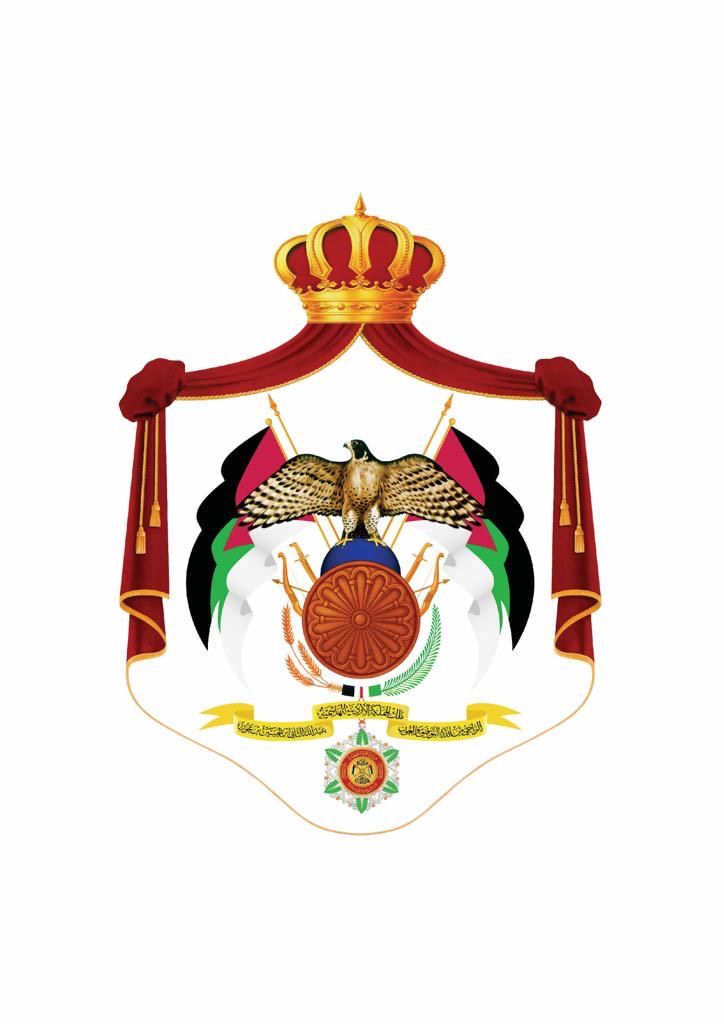 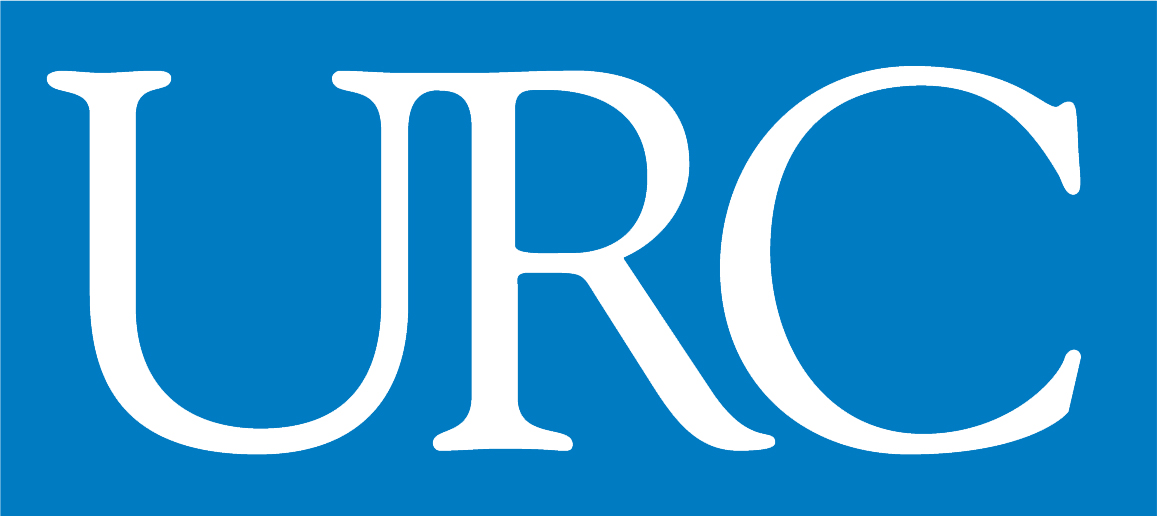 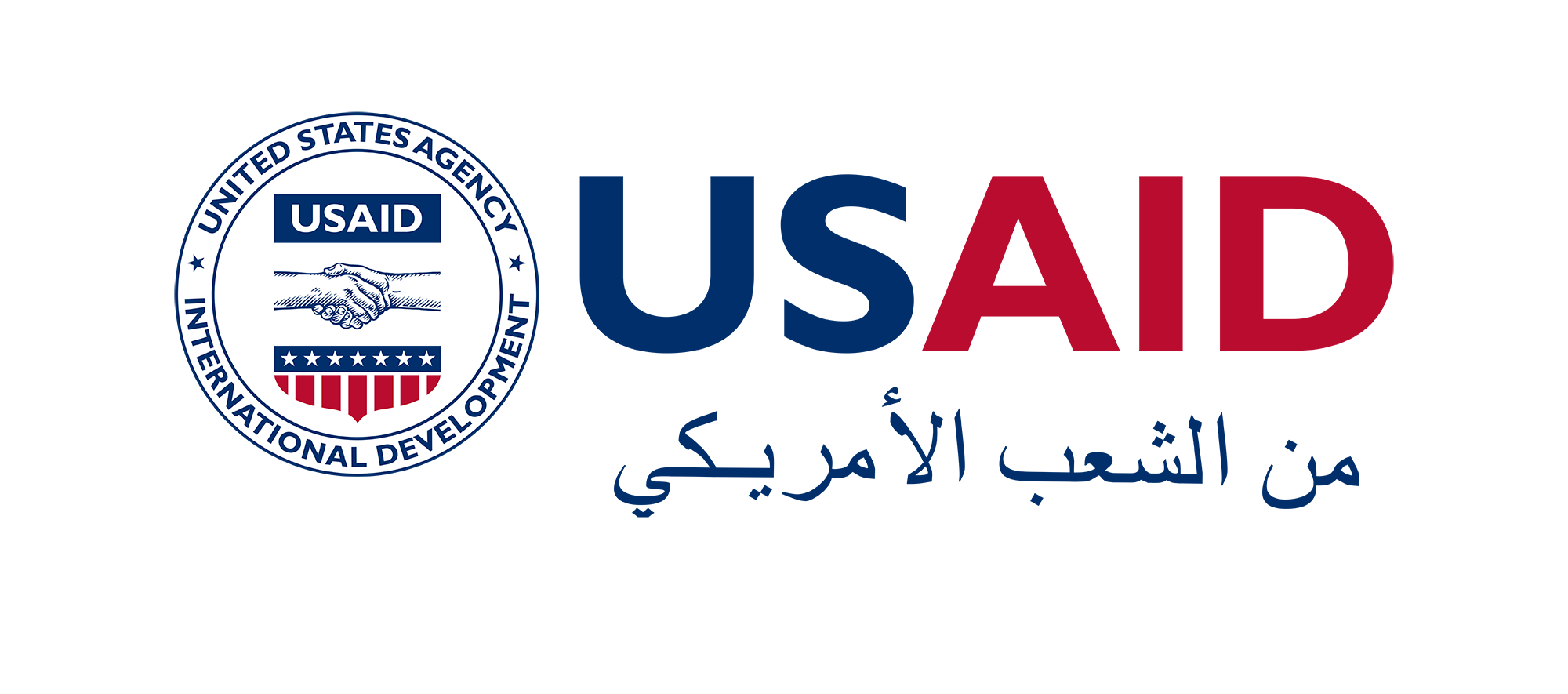 